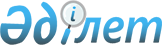 О государственной программе по борьбе с бедностью и безработицейРаспоряжение Премьер-Министра Республики Казахстан от 11 января 2000 года N 5-р

      1. В соответствии с поручением Главы государства, высказанным на совещании с членами Правительства Республики Казахстан от 29 декабря 1999 года по организации работы по борьбе с бедностью и безработицей, создать рабочую группу по подготовке Государственной программы по борьбе с бедностью и безработицей в следующем составе:     Утембаев Ержан Абулхаирович     - Заместитель Премьер-Министра                                       Республики Казахстан, руководитель     Кулекеев Жаксыбек Абдрахметович - Министр экономики Республики                                       Казахстан, заместитель руководителя     Радостовец Николай Владимирович - Министр труда и социальной защиты                                       населения Республики Казахстан     Абитаев Есберген                - первый вице-Министр энергетики,                                       индустрии и торговли Республики                                       Казахстан     Смаилов Алихан Асханович        - Председатель Агентства Республики                                       Казахстан по статистике     Мырзахметов Аскар Исабекович    - вице-Министр сельского хозяйства                                       Республики Казахстан     Карибжанов Хайрат Салимович     - вице-Министр транспорта и                                       коммуникаций Республики Казахстан     Коржова Наталья Артемовна       - вице-Министр финансов Республики                                       Казахстан     Мусатаев Мурат Хабдылжаппарович - вице-Министр природных ресурсов                                       и охраны окружающей среды                                                  Республики Казахстан     Нурпеисов Кайрат Айтмухамбетович- вице-Министр государственных                                               доходов Республики Казахстан     Сиврюкова Валентина Андреевна   - вице-Министр труда и социальной                                       защиты населения Республики                                                Казахстан, секретарь     Шукпутов Андарь Маулешевич      - заведующий Отделом регионального                                       развития и социальной сферы                                       Канцелярии Премьер-Министра                                       Республики Казахстан     Аманбаев Мурат Ермуханович      - заместитель Председателя Агентства                                       Республики Казахстан по                                                    регулированию естественных                                                 монополий, защите конкуренции и                                       поддержке малого бизнеса     Ахымбеков Серик Шаяхметович     - генеральный директор                                                       Общенационального фонда по                                                 поддержке малообеспеченных граждан                                       (по согласованию)     Искакова Саида Куановна         - директор НПО "Микрокредит"                                       (по согласованию)     Наубетова Рашида Ароновна       - советник Министра Республики                                       Казахстан - председателя                                                   Национальной комиссии по делам                                             семьи и женщин при Президенте                                       Республики Казахстан     Соломин Леонид Зиновьевич       - президент Конфедерации свободных                                        профсоюзов Казахстана                                        (по согласованию)                Молдажанов Ризахмет             - заместитель Председателя     Курмангазиевич                    Федерации профсоюзов Казахстана                                       (по согласованию)     Кадыров Наджат Худжатович       - исполнительный директор Конфедерации                                       работодателей Республики Казахстан                                       (по согласованию)       Сарабекова Тарбие Сербаевна     - начальник отдела социальных                                       стратегий Агентства по                                                     стратегическому планированию                                       Республики Казахстан                                        (по согласованию)     Аймагамбетов Копжасар Туленович - заведующий сектором Экономического                                       отдела Канцелярии Премьер-Министра                                       Республики Казахстан     2. Министерствам, ведомствам, агентствам, акимам областей и гг. Алматы и Астаны оказывать содействие и помощь в подготовке программы, представлять всю необходимую информацию и справочные материалы рабочей группе.     3. Рабочей группе проект Программы по борьбе с бедностью и безработицей представить в Правительство в первом квартале 2000 года. 



 

       Премьер-Министр 

 

(Специалисты: Склярова И.В.,               Умбетова А.М.) 
					© 2012. РГП на ПХВ «Институт законодательства и правовой информации Республики Казахстан» Министерства юстиции Республики Казахстан
				